ЗАПРОШЕННЯШановні  колеги!Українське товариство оцінювачів 12 липня 2022 р. організує круглий стіл тему:«Проведення обстеження пошкодженого (внаслідок збройної агресії російської федерації) майна та фіксація збитків як перший крок для майбутнього відшкодування та отримання компенсації» Зважаючи на численні запити з боку оцінювачів та інших зацікавлених осіб УТО проводить круглий стіл, який є розширеною версією заходу, що відбувся 28 червня поточного року і мав значний резонанс та численні схвальні відгуки учасниківПрограма круглого столу:Вступне слово Амфітеатров Олексій, Голова Ради ГО «ВО «УТО» Огляд нормативно-правових актів щодо проведення обстеження та виконання невідкладних робіт щодо ліквідації наслідків збройної агресії російської федерації, пов’язаних із пошкодженням будівель та спорудЩелкунова-Гончарська Світлана, адвокат, директор ТОВ «ЮК «ВСЕСВІТ»Практичні аспекти проведення технічного обстеження об’єктів нерухомості, що постраждали внаслідок агресії російської федерації відповідно до постанови КМУ від 5.04.2022 № 423.Кравець Андрій, експерт, директор ТОВ «Агенція консалтингових послуг»Стан методичного забезпечення оцінки збитків отриманих внаслідок збройної агресії російської федераціїБулгакова Світлана, директор департаменту оцінки майна, майнових прав та професійної оціночної діяльності ФДМУОсобливості оцінки збитків, завданих Україні внаслідок збройної агресії російської федерації, в банківських установахКейлін Тимофій, начальник управління майна НБУДискусія. Модератори Амфітеатров Олексій, Ірина Іванова.Участь у круглому столі дозволить отримати актуальну та корисну інформацію всім зацікавленим сторонам: власникам, управителям пошкодженого майна, оцінювачам, юристам…Вартість участі в круглому столі - 100 грн. Форма спілкування: дистанційна (у форматі ZOOM)Час проведення 10.00 – 13.00 12 липня 2022 рокуЗ питань участі в круглому столі просимо звертатись за телефонами: 044 501 27 76 (понеділок, середа, п’ятниця), 067 290 77 65, 050 313 94 44  або e-mail: asset@uto.com.ua  ЗАЯВКА НА УЧАСТЬКруглий стіл тему: «Проведення обстеження пошкодженого (внаслідок збройної агресії російської федерації) майна та фіксація збитків як перший крок для майбутнього відшкодування та отримання компенсації» 12 липня 2022 р.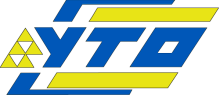 Громадська організація «Всеукраїнське об’єднання«УКРАЇНСЬКЕ ТОВАРИСТВО ОЦІНЮВАЧІВ»       01133, м.  Київ, вул. Генерала Алмазова, оф. 209 тел./ф. (044) 501-27-76e-mail: assetuto@i.kiev.ua; asset@i.kiev.uaПлатник _________________________________________________________________________ПІБ учасника: ____________________________________________________________________Мобільний  _______________________                                  Е-mail: ________________________